FICHA DE INSCRIPCIÓN(fecha límite el 8 de marzo de 2021)PRECIO DE MATRÍCULA: General: 110 € - Socios de Unima*: 80 €  El ingreso de la matrícula deberá hacerse a nombre de UNIMA FEDERACION ESPAÑA en la cuenta: ES90 0049 5717 4522 1607 6701 indicando en la transferencia “Curso La plástica del movimiento” y el nombre del alumno.HORARIO DEL CURSO (22 horas):Sábado 13: 9.30 a 15 h. – Domingo 14: 9.30 a 15 h.–Sábado 20: 9.30 a 15h- Domingo 21: 9.30 a 15 h.BREVE CURRÍCULUM*UNIMA Federación España concede a sus socios ayudas a la formación por día desplazado fuera del domicilio habitual y por gastos de desplazamiento. La beca debe solicitarse antes del comienzo del curso.La organización dará informaciones de alojamientos para que cada participante pueda elegir, así como de transporte público desde el centro de Gijón hasta Laboral ciudad de la cultura.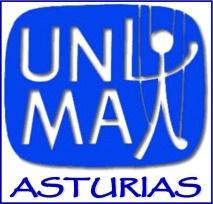 CURSO “LA PLÁSTICA DEL MOVIENTO EXPRESIVO” Ana Pérez de AmézagaGijón. 13, 14, 20 y 21 de marzo de 2021Laboral Ciudad de la Cultura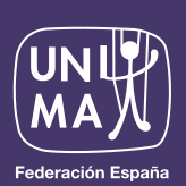 Apellidos: Nombre:Dirección de residencia:    Dirección de residencia:    Población: Código Postal: Correo electrónico:  Teléfono fijo: ¿Eres socio de UNIMA?:  Teléfono móvil: Si eres socio ¿a qué Asociación Federada perteneces?:Si eres socio ¿a qué Asociación Federada perteneces?:Enviar la ficha de inscripción a:Correo electrónico:secretaria@unima.esCorreo postal:UNIMA Federación EspañaC/ Sagasta 12, Esc. B, 3ºD28004 MadridCONTACTO:Secretaría de UNIMAsecretaria@unima.es91 081 0361 (lunes a viernes 10 a 14 h.)